SOUTH AFRICAN NETWORK FOR COASTAL AND OCEANIC RESEARCH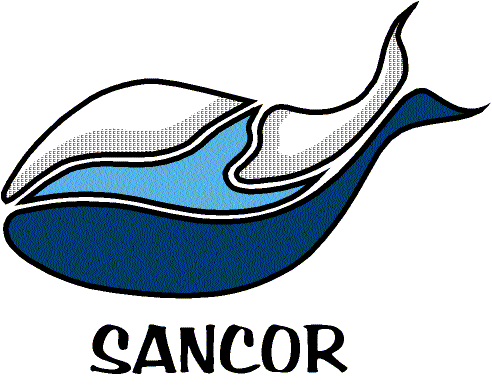 NOMINATION FORM FOR THE GILCHRIST MEDAL 2017Please submit this form and the nominee’s CV by e-mail to:  Sancor@daff.gov.za by 28 February 2017.Contact Information of Proposer/NominatorContact Information of Proposer/NominatorNameTelephoneCell phone numberE-mail addressWhat is your relationship with the nominee?Details of Nominee for Gilchrist AwardDetails of Nominee for Gilchrist AwardFull Name and TitleDate of Birth (YY/MM/DD)TelephoneCell phone numberE-mail addressCurrent positionSummarize the nominee’s contribution to marine Science in South Africa under the following headings (one paragraph per heading, using as many as the indicators listed as you can):Summarize the nominee’s contribution to marine Science in South Africa under the following headings (one paragraph per heading, using as many as the indicators listed as you can):1.	 Publication and research recordEvaluate the quantity and quality of outputs in light of the candidates age and career path; identify major works that have had a profound impact on the research field and explain what these impacts are; comment on the prestige and impact factor of the journals used; identify highly cited papers; provide a citation record; calculate H factor; give NRF rating.1.	 Publication and research recordEvaluate the quantity and quality of outputs in light of the candidates age and career path; identify major works that have had a profound impact on the research field and explain what these impacts are; comment on the prestige and impact factor of the journals used; identify highly cited papers; provide a citation record; calculate H factor; give NRF rating.2.	 Supervision and trainingComment on the numbers of postgraduate students trained related to the age, position and career path of the candidate; note students who have gone on to become leading scientists themselves. Particularly where the nominee is not based at a tertiary institute, comment on their roles as mentor and supervisor of junior staff.2.	 Supervision and trainingComment on the numbers of postgraduate students trained related to the age, position and career path of the candidate; note students who have gone on to become leading scientists themselves. Particularly where the nominee is not based at a tertiary institute, comment on their roles as mentor and supervisor of junior staff.3.	 Leadership, international status and awards Comment on the candidate’s leadership role both as a scientist and an administrator, on his/her status in the international community (chair or member of international committees, invitations to give keynote addresses etc) and on major awards given and their significance.3.	 Leadership, international status and awards Comment on the candidate’s leadership role both as a scientist and an administrator, on his/her status in the international community (chair or member of international committees, invitations to give keynote addresses etc) and on major awards given and their significance.4.	 Societal contributionsUnder this heading highlight major contributions to management and policy; administrative positions occupied; chairmanship or membership of important committees or boards; editorial positions, etc.4.	 Societal contributionsUnder this heading highlight major contributions to management and policy; administrative positions occupied; chairmanship or membership of important committees or boards; editorial positions, etc.5.	 OtherNote any other special attributes that you consider the committee should be aware of and which identity the candidate as being a worthy recipient of this award. These could include personality attributes, obstacles overcome or achievements outside the normal professional measures typically listed in CVs!5.	 OtherNote any other special attributes that you consider the committee should be aware of and which identity the candidate as being a worthy recipient of this award. These could include personality attributes, obstacles overcome or achievements outside the normal professional measures typically listed in CVs!